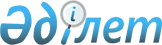 О Почетной грамоте маслихата Павлодарской области
					
			Утративший силу
			
			
		
					Решение Павлодарского областного маслихата от 10 февраля 2004 года N 14/3. Зарегистрировано Департаментом юстиции Павлодарской области 25 февраля 2004 года за N 2315. Утратило силу решением маслихата Павлодарской области от 26 октября 2010 года N 313/27      Сноска. Утратило силу решением маслихата Павлодарской области от 26.10.2010 N 313/27.

      В соответствии с подпунктом 15 пункта 1 статьи 6 Закона Республики Казахстана "О местном государственном управлении в Республике Казахстан" областной маслихат РЕШИЛ: 

      1. Учредить Почетную грамоту маслихата Павлодарской области. 

      2. Утвердить порядок выдачи и форму Почетной грамоты маслихата Павлодарской области, согласно приложению.       Председатель сессии В. Руди       Секретарь 

      областного маслихата Р. Гафуров 

Приложение к решению      

Павлодарского областного маслихата 

от 10 февраля 2004 года N 14/3  

"О Почетной грамоте маслихата  

Павлодарской области"     Порядок выдачи и форма Почетной грамоты маслихата 

Павлодарской области.       1. Маслихат Павлодарской области в знак общественного признания заслуг граждан Республики Казахстан и зарубежных стран за вклад в социальное, экономическое, культурное развитие Павлодарской области, укрепление дружбы и общественного согласия учреждает Почетную грамоту Маслихата Павлодарской области. 

      2. Полное название 

на казахском языке: Павлодар облысы маслихатынын курмет грамотасы. 

на русском языке: Почетная грамота маслихата Павлодарской области. 

      Почетная грамота состоит из папки голубого цвета со вкладышем с изображением герба Республики Казахстан на лицевой стороне и надписью на государственном языке "КУРМЕТ ГРАМОТАСЫ" и на русском языке "ПОЧЕТНАЯ ГРАМОТА". 

      Вкладыш изготавливается типографическим способом в развернутом виде из плотной лощенной бумаги. На лицевой стороне вкладыша в верхней части нанесено изображение герба Республики Казахстан и надписи на государственном языке в верхней части "Павлодар облыстын маслихаты" и внизу на русском языке "Павлодарский областной маслихат". 

      На развороте на левой и правой стороне вкладыша нанесено изображение флага Республики Казахстан и надписи на левой стороне на государственном языке "КУРМЕТ ГРАМОТАСЫ" и на правой стороне на русском языке "ПОЧЕТНАЯ ГРАМОТА". 

      С левой стороны вкладыша отведено место для указания фамилии, имени, отчества и заслуг награждаемого на государственном языке. 

      С правой стороны вкладыша отведено место для указания фамилии, имени, отчества и заслуг награждаемого на русском языке. 

      3. Решение о награждении Почетной грамотой маслихата Павлодарской области принимается сессией маслихата либо распоряжением секретаря маслихата. 

      4. Почетной грамотой награждаются: 

      1) граждане и юридические лица за особые заслуги и вклад в развитие экономики, в социальную сферу, науку, культуру, образование Павлодарской области, в укрепление дружбы и общественного согласия, за активную общественную и государственную деятельность; 

      2) граждане и юридические лица зарубежных государств за государственную и общественную деятельность по укреплению мира, содействие в развитии дружбы и сотрудничества Павлодарской области с зарубежными странами. 

      5. Вручение Почетной грамоты маслихата Павлодарской области проводится в торжественной обстановке председателем сессии и секретарем маслихата Павлодарской области. 

      6. Предложения по кандидатурам для награждения Почетной грамотой маслихата павлодарской области представляются трудовыми коллективами и постоянными депутатскими комиссиями. 

      7. Для награждения Почетной грамотой маслихата Павлодарской области представляются следующие документы: 

      1) ходатайство трудового коллектива; 

      2) постановление постоянной комиссии маслихата; 

      3) наградной лист (для юридического лица - представление). 

      8. О вручении Почетной грамотой маслихата Павлодарской области составляется протокол, также делается отметка в наградном листе с указанием даты вручения, порядкового номера. 

      9. Наградной лист, протокол хранятся в маслихате Павлодарской области. 
					© 2012. РГП на ПХВ «Институт законодательства и правовой информации Республики Казахстан» Министерства юстиции Республики Казахстан
				